                         Izvještaj o pregledu klopki i plodova za muvu masline   U klopkama je utvrđeno sljedeće stanje:  Bar I (GPS – 42° 06' 16" N 19° 06' 02" E) McPhail 1♀♀ i 4♂♂, žuta ploča 0♀♀  i  0♂♂, Bar II (GPS – 42° 05' 27" N 19° 07' 27" E) McPhail 3♀♀ i 7 ♂♂, žuta ploča 0♀♀ i 0♂♂, Bar III  GPS – 42° 02' 59" N 19°08' 27" E ) McPhail  6 ♀♀ i  9♂♂, žuta ploča 0♀♀  i 0♂♂, Valdanos I  (GPS –  41° 56' 31" N 19°11' 02" E) McPhail  48♀♀ 47 ♂♂, žuta ploča 6♀♀  i 4♂♂,Valdanos II (GPS –  41° 56' 28" N 19°11' 03") McPhail  49♀♀ i 47♂♂, žuta  ploča  5♀♀ i  19♂♂, Valdanos III (GPS – 41° 56′ 28″ N, 19° 10′ 57″ E) McPhail  40♀♀ i  79♂♂, žuta ploča 9♀♀  i 13♂♂, Valdanos IV (GPS – 41° 56′ 20″ N, 19° 11′ 14″ E) McPhail 31♀♀ i 72♂♂, žuta ploča  3♀♀ i  11♂♂. Prilog: Fotografije 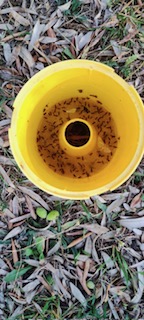 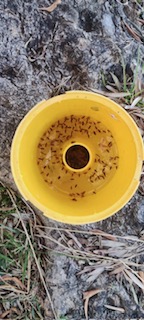 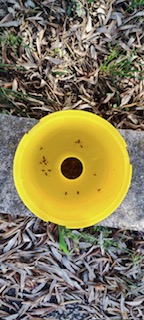 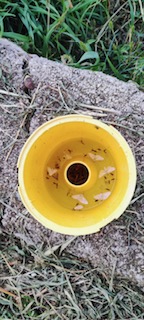 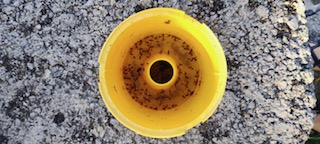 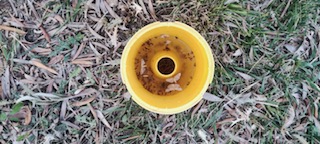 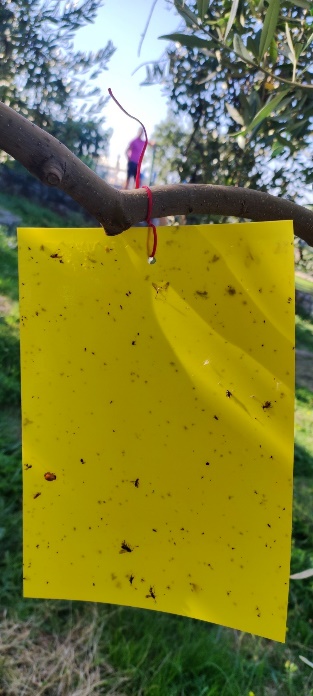 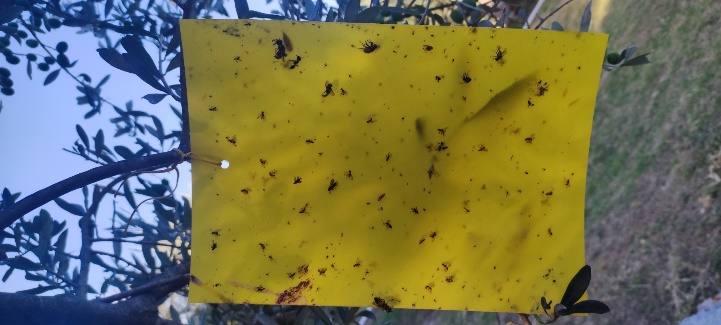 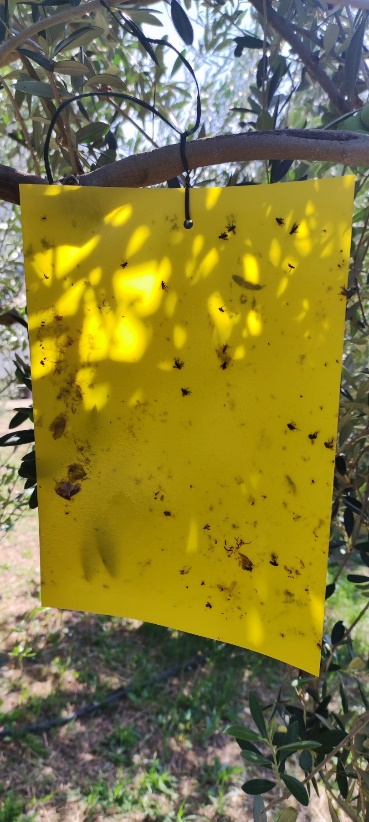 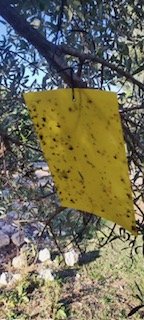 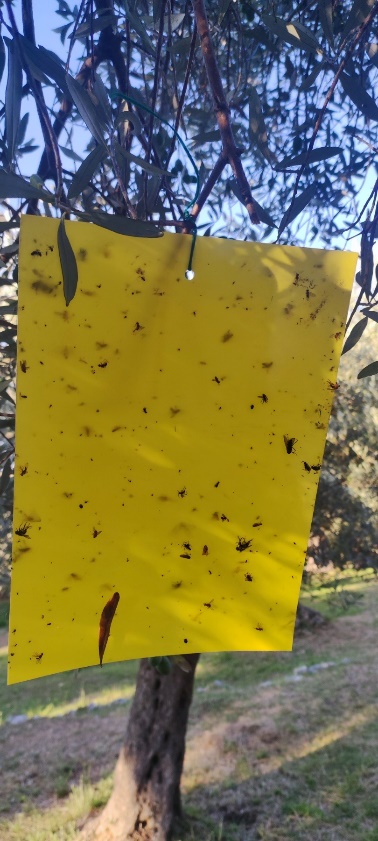 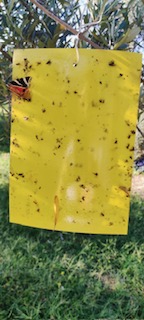 Različite Mc Phail klopke i žute ljepljive ploče sa muvom i različitim insektima 